	Stalham High School 	 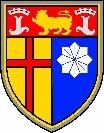 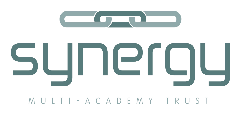 I/We wish to appeal against the decision not to offer my/our child a place at the school. Please type or write using BLOCK capitals Full name of your child Date of birth Title (please tick) 4        	Full name of parent(s) or guardian(s): 5          Relationship to child 6         Home address 7         Home telephone number8          Mobile telephone number 	 E mail address List schools applied for and order of preference 11       Allocated school (state current if in year             appeal)  Does your child have a disability? Tick appropriate box    I wish to attend my appeal in person Name and capacity of other persons who will accompany you to the hearing. 15       Please tell us if you have a disability and need assistance or have any other concerns regarding access 16       If you need an interpreter, please bring a             friend/relation as we find that people you               know make better translators 17       Does your child currently have an Education  Health Care Plan (EHCP)?18       Are there any dates which you would not be             able to attend a hearings of the week when            you? 19       Are you happy to receive less than 14 days’               notice of your hearing. 19 RETURN THIS FORM VIA:EMAIL: office@stalhamhigh.org.uk OR POST: Admissions and Appeals, Stalham High School, Brumstead Rd, Stalham NR12 9DG Declaration and Signature of Parent/Carer Having been refused a place at the school name overleaf, I wish to exercise my right of appeal.   I certify that I am the person with parental responsibility for the child named in section 1 and the information given is true to the best of my knowledge and belief. I understand that if I do not attend the hearing, my appeal will be heard in my absence using the information I have supplied on this form together with any other information sent to the Clerk to the Appeals Panel before my hearing date. I agree for my data to be stored electronically and to be contacted by post, e mail and telephone.  I agree to copies of paperwork submitted to be sent to panel members and the school. I enclose two household bills with proof of address dated within the last three months.  e.g. Council Tax, bank statement, rent book, telephone bill, water bill.  Signed OFFICE USE ONLY Date Month Month Year Mr Mrs Ms Other Parent Guardian Other Please state Postcode Postcode Postcode 1 4 2 5 3 6 Current/allocated please delete Yes No YesNo Bringing friend/relativeI cannot bring a friend relative and require a translator. I cannot bring a friend relative and require a translator. Please state language Yes No No Yes No No Office use only Date Received Ack sent E/P My reasons for appealing are: The Appeals Code states that you MUST give your reasons when lodging your appeal.  Please ensure you include why you believe that your child’s needs can only be met by attending this school. If you do not give your grounds, this form will not be accepted. If necessary, please continue on a separate sheet and attach any supporting documents/evidence. Date 